1	Eclairage de sécurité	21.1	Principe de l’éclairage de sécurité	21.2	Principales Normes applicables	21.3	Eclairages de sécurité par Blocs Autonomes BAES	21.3.1	BAES Evacuation / Balisage	21.3.1.1	Option A Esthétique : blocs noirs ultra discrets avec LED Chaude 2700K	31.3.1.2	Option B Esthétique : blocs Inox encastrés a LED	31.3.1.3	Option C Esthétique : blocs drapeaux encastres intégration parfaite en faux plafonds	41.3.1.4	Option D Solution très pratique : fixation du bloc ultra-rapide grâce à sa base translucide	51.3.1.5	Option E : Solution étanche pour locaux humide, pose en saillie IP65	61.3.2	BAES Ambiance / Anti panique	71.3.2.1	Option A Esthétique : blocs noirs ultra discrets	71.3.2.2	Option B1 Esthétique : BAES Ambiance spot encastres ultraplat parfait pour intégration très discrète en faux plafond	81.3.2.3	Option B2 Esthétique : BAES Ambiance spot encastres ultraplat parfait pour intégration très discrète en faux plafond	91.3.2.4	Option C Esthétique : hublot encastrée étanche IP65 haute performance	101.3.2.5	Option D : Solution très pratique fixation du bloc ultra-rapide grâce à sa base translucide	111.3.2.6	Option E : Solution étanche pour locaux humide, pose en saillie IP65	12BAES d’Évacuation – blocs de balisage :BAES d’Ambiance – blocs anti panique :Eclairage de sécuritéPrincipe de l’éclairage de sécuritéUne installation d’éclairage de sécurité est obligatoire dans tous les établissements recevant du public (ERP) et/ou des travailleurs (ERT). En cas de coupure générale, il est nécessaire de disposer d’un système d’éclairage de sécurité permettant d’indiquer les cheminements d’évacuation. Cette signalisation visuelle doit être éclairée comme le stipule la réglementation. Il doit :assurer l'éclairage d'évacuation ;assurer l'éclairage d'ambiance ou anti panique ;permettre la mise en œuvre des mesures de sécurité et l'intervention éventuelle des secours.Principales Normes applicablesEclairages de sécurité par Blocs Autonomes BAESBAES Evacuation / BalisageConformément à la réglementation l'éclairage d'évacuation sera installétous les 15 m dans les dégagements horizontaux (couloirs, halls) et circulations verticales (escaliers),aux sorties et issues de secours,à chaque changement de direction,à chaque changement de niveau,à chaque obstacle,aux sorties des salles et des locaux.Option A Esthétique : blocs noirs ultra discrets avec LED Chaude 2700KDans les locaux sans risque d'humidité ou sans usage alimentaire, l’éclairage d'évacuation sera réalisé par les BAES d’évacuation BLOC.TECH E Black a LED, SATI tele-diag de la marque BLOC.TECH réf E-E1S Black ou équivalent en pose encastré (ou saillie).Utiliser des BAES a LED E-E1S Black de marque BLOC.TECH ou équivalent.Option B Esthétique : blocs Inox encastrés a LEDDans les locaux sans risque d'humidité ou sans usage alimentaire, l’éclairage d'évacuation sera réalisé par les BAES d’évacuation BLOC.TECH E Metal a LED, SATI tele-diag de la marque BLOC.TECH réf E-E1S Metal ou équivalent en pose encastré.Utiliser des BAES a LED E-E1S Metal de marque BLOC.TECH ou équivalent.Option C Esthétique : blocs drapeaux encastres intégration parfaite en faux plafondsDans les locaux sans risque d'humidité ou sans usage alimentaire, l’éclairage d'évacuation sera réalisé par les BAES d’évacuation BLOC.TECH G a LED, SATI tele-diag de la marque BLOC.TECH réf G-E2S ou équivalent en pose encastré.Utiliser des BAES a LED G-E2S avec son kit encastrement de marque BLOC.TECH ou équivalent.Option D Solution très pratique : fixation du bloc ultra-rapide grâce à sa base translucideDans les locaux sans risque d'humidité ou sans usage alimentaire, l’éclairage d'évacuation sera réalisé par les BAES d’évacuation BLOC.TECH S a LED, SATI tele-diag de la marque BLOC.TECH réf S-E1S 44 ou équivalent en pose encastré.Utiliser des BAES a LED S-E1S 44 avec de marque BLOC.TECH ou équivalent.Options possibles pour BAES Evacuation BLOC.TECH S E1S 44 :Option E : Solution étanche pour locaux humide, pose en saillie IP65Dans les locaux sans risque d'humidité ou sans usage alimentaire, l’éclairage d'évacuation sera réalisé par les BAES d’évacuation BLOC.TECH S a LED, SATI tele-diag de la marque BLOC.TECH réf S-E1S ou équivalent en pose encastré.Utiliser des BAES a LED S-E1S 44 avec de marque BLOC.TECH ou équivalent.Options possibles pour BAES Evacuation BLOC.TECH S E1S 65 :BAES Ambiance / Anti paniqueL'éclairage d'ambiance ou anti-panique sera installé dans les locaux, pièces ou halls, dans lesquels l'effectif du public peut atteindre 100 personnes en rez-de-chaussée ou 50 personnes en étage ou sous-sol.Il devra assurer un flux lumineux minimal et être constitué d'au moins 2 blocs autonomes répartis uniformément sur toute la surface du local pour permettre une bonne visibilité au sol (la distance maximale entre 2 blocs ne devant pas dépasser 4 fois leur hauteur au-dessus du sol).Option A Esthétique : blocs noirs ultra discretsDans les locaux sans risque d'humidité ou sans usage alimentaire, l’éclairage d'évacuation sera réalisé par les BAES d’évacuation BLOC.TECH R Black a LED, SATI tele-diag de la marque BLOC.TECH réf R-A1S Black ou équivalent en saillie.Utiliser des BAES a LED R-A1S Black de marque BLOC.TECH ou équivalent.Options possibles pour BAES Evacuation BLOC.TECH R-A1S :Option B1 Esthétique : BAES Ambiance spot encastres ultraplat parfait pour intégration très discrète en faux plafondDans les locaux sans risque d'humidité ou sans usage alimentaire, l’éclairage d'évacuation sera réalisé par les BAES d’évacuation BLOC.TECH C à LED, SATI tele-diag de la marque BLOC.TECH réf C-A1S ou équivalent en encastré.Utiliser des BAES a LED C-A1S Black de marque BLOC.TECH ou équivalent.Options possibles pour BAES Evacuation BLOC.TECH C-A1S :Option B2 Esthétique : BAES Ambiance spot encastres ultraplat parfait pour intégration très discrète en faux plafondDans les locaux sans risque d'humidité ou sans usage alimentaire, l’éclairage d'évacuation sera réalisé par les BAES d’évacuation BLOC.TECH D à LED, SATI tele-diag de la marque BLOC.TECH réf D-A1S ou équivalent encastré.Utiliser des BAES a LED D-A1S Black de marque BLOC.TECH ou équivalent.Options possibles pour BAES Evacuation BLOC.TECH D-A1S :Option C Esthétique : hublot encastrée étanche IP65 haute performanceDans les locaux avec risque d'humidité ou en usage alimentaire, l’éclairage d'évacuation sera réalisé par les BAES d’évacuation BLOC.TECH I à LED, SATI tele-diag de la marque BLOC.TECH réf I-A1S ou équivalent en pose saillie.Utiliser des BAES a LED I-A1S Black de marque BLOC.TECH ou équivalent.Options possibles pour BAES Evacuation BLOC.TECH I-A1S :Option D : Solution très pratique fixation du bloc ultra-rapide grâce à sa base translucideDans les locaux sans risque d'humidité ou sans usage alimentaire, l’éclairage d'évacuation sera réalisé par les BAES d’évacuation BLOC.TECH S a LED, SATI tele-diag de la marque BLOC.TECH réf S-A1S 44 ou équivalent en pose encastré.Utiliser des BAES a LED S-A1S 44 avec de marque BLOC.TECH ou équivalent.Options possibles pour BAES Evacuation BLOC.TECH S A1S 44 :Option E : Solution étanche pour locaux humide, pose en saillie IP65Dans les locaux avec risque d'humidité ou en usage alimentaire, l’éclairage d'évacuation sera réalisé par les BAES d’évacuation BLOC.TECH S à LED, SATI tele-diag de la marque BLOC.TECH réf S-A1S 44 ou équivalent en pose encastré.Utiliser des BAES a LED S-A1S 65 avec de marque BLOC.TECH ou équivalent.Options possibles pour BAES Evacuation BLOC.TECH S A1S 65 :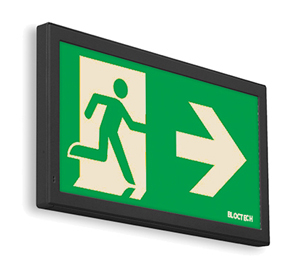 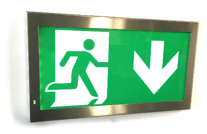 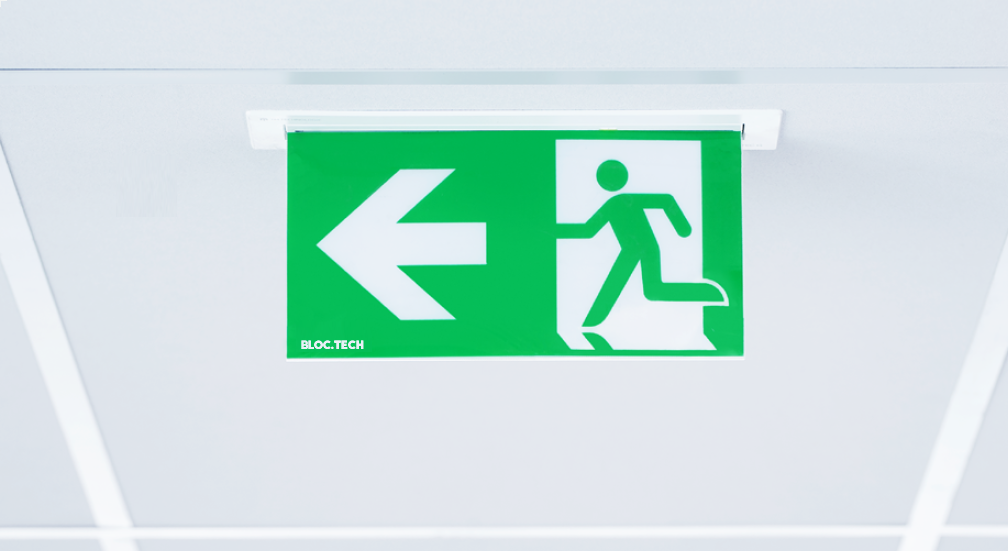 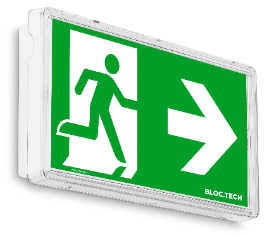 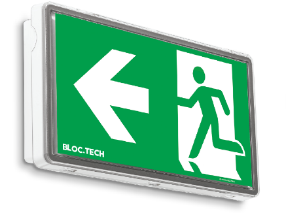 E E1S BlackE-E1S MetalG E2SS E1S 44S E1S 65Option A Esthétique : blocs noirs ultra discrets avec LED Chaude 2700KOption B Esthétique : blocs Inox encastré avec LED Chaude 2700KOption C Esthétique : blocs drapeaux encastres intégration en faux plafondsOption D Solution très pratique : fixation du bloc ultra-rapide grâce à sa base translucideOption E : Solution étanche pour locaux humide, pose en saillie IP65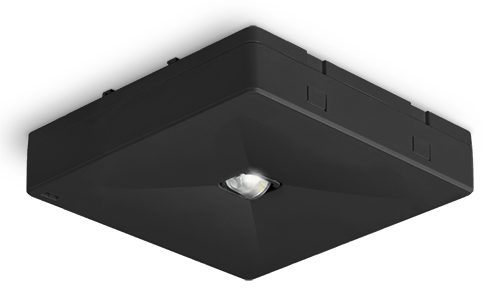 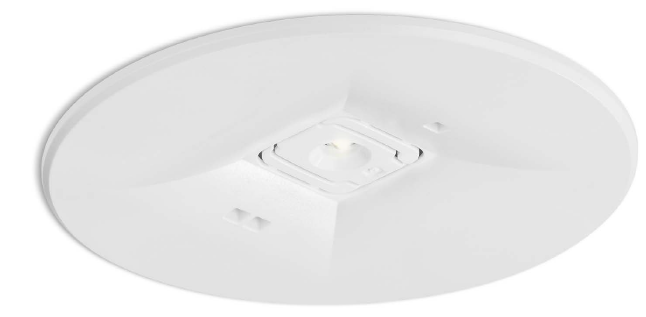 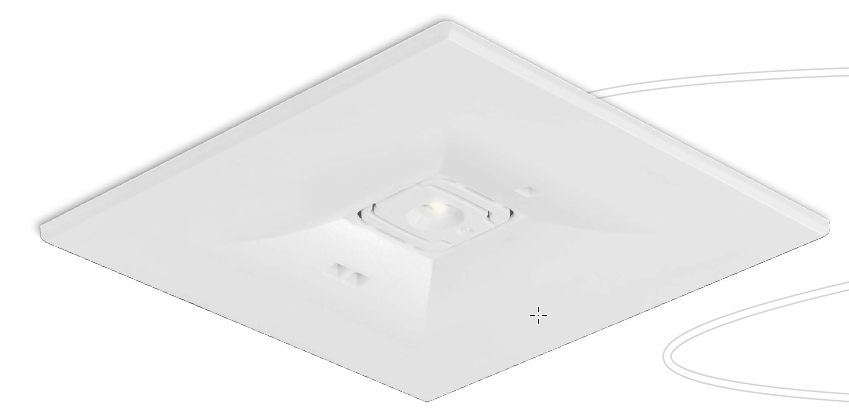 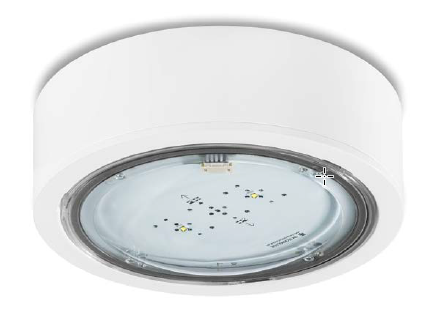 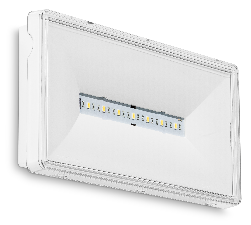 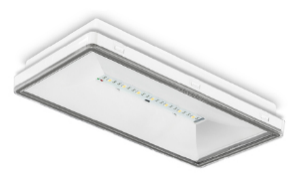 R A1S BlackC A1S et D A1SI A1SS A1S 44S A1S 65Option A Esthétique : blocs d’ambiance noirs ultra discretsOption B Esthétique : BAES Ambiance spot encastres ultraplat parfait pour intégration en faux plafondOption C Esthétique : hublot encastrée étanche IP65 haute performanceOption D : Solution très pratique fixation du bloc ultra-rapide grâce à sa base translucideOption E : Solution étanche pour locaux humide, pose en saillie IP65NormeContenuNF EN 60598-1:2015+A1:2018Spécifie pour les luminaires incorporant des sources lumineuses électriques, les exigences générales pour le fonctionnement à des tensions d'alimentation jusqu'à 1 000 V.NF EN 60598-2-22:2014spécifie les exigences générales applicables aux équipements d'éclairage de secours.NF EN 62034:2012spécifie la fonctionnalité requise d'un système automatique d'essai complet pour un système d'éclairage de sécuritéNF C 71-800:2000spécifie l’aptitude à la fonction des BAES d’Evacuation dans les ERP et les ERT. Parfois appelé Bloc de Balisage.NF C 71-801:2000spécifie l’aptitude à la fonction des BAES d’Ambiance dans les ERP et les ERT. Parfois appelé Bloc Anti-Panique.NF C 71-820:1999spécifie le système de test automatique pour appareil d’éclairage de sécurité. Parfois appelé SATI.EN ISO 7010spécifie les symboles graphiques des pictogrammes de sécurité, y compris ceux indiquant les issues de secoursBLOC.TECH E Black45 lm / 1h équipes de sources lumineuses a LED sans maintenance faible consommation d’énergieLED Chaudes 2700K (ou LED Blanches 5700K)Coque noire Bloc réparable, permettant le remplacement de la ligne de LED, de la batterie et la carte mèreGarantie sans batterie Cadmium (NiCd) cancérogènesEquipe de batterie Lithium LiFePO4 sans risque d’enflamment (Li-Ion et Li Polymère interdits)BAES et sa batterie seront garanties 5 ans par le constructeurFixation rapide par bornier 4 ports pour la ligne de secteur et la ligne de commandeBlocs réagissant aux messages d’allumage et d’extinction des télécommandes BLOC.TECH TR-CMFU, Eaton TL500, Legrand 0 0390 0, URA 140 011, ABB Kaufel BT12V, Hager E905 notammentIP 20, IK04Certifié NF par le LCIE Bureau VeritasPerformance SATI avec fonction auto-diag de report de défaut sur télécommande BLOC.TECH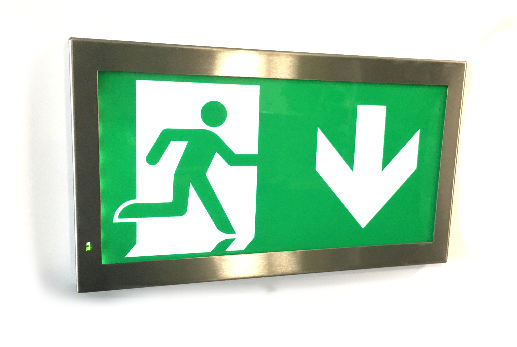 BLOC.TECH E Metal45 lm / 1h équipes de sources lumineuses a LED sans maintenance faible consommation d’énergieLED blanches 5700K (ou LED Chaudes 2700K)Coque Inox finition brossée (ou polie) Bloc réparable, permettant le remplacement de la ligne de LED, de la batterie et la carte mèreGarantie sans batterie Cadmium (NiCd) cancérogènesEquipe de batterie Lithium LiFePO4 sans risque d’enflamment (Li-Ion et Li Polymère interdits)BAES et sa batterie seront garanties 5 ans par le constructeurFixation rapide par bornier 4 ports pour la ligne de secteur et la ligne de commandeBlocs réagissant aux messages d’allumage et d’extinction des télécommandes BLOC.TECH TR-CMFU, Eaton TL500, Legrand 0 0390 0, URA 140 011, ABB Kaufel BT12V, Hager E905 notammentIP 20, IK04, Classe IICertifié NF par le LCIE Bureau VeritasPerformance SATI avec fonction auto-diag de report de défaut sur télécommande BLOC.TECHBLOC.TECH G90 lm / 1h équipes de sources lumineuses a LED sans maintenance faible consommation d’énergieDrapeaux double face avec 2 lignes de LED et deux pictogrammes indépendantsBloc réparable, permettant le remplacement de la ligne de LED, de la batterie et la carte mèreGarantie sans batterie Cadmium (NiCd) cancérogènesEquipe de batterie Lithium LiFePO4 sans risque d’enflamment (Li-Ion et Li Polymère interdits)BAES et sa batterie seront garanties 5 ans par le constructeurFixation rapide par bornier 4 ports pour la ligne de secteur et la ligne de commandeBlocs réagissant aux messages d’allumage et d’extinction des télécommandes BLOC.TECH TR-CMFU, Eaton TL500, Legrand 0 0390 0, URA 140 011, ABB Kaufel BT12V, Hager E905 notammentIP 20, IK04Certifié NF par le LCIE Bureau VeritasPerformance SATI avec fonction auto-diag de report de défaut sur télécommande BLOC.TECH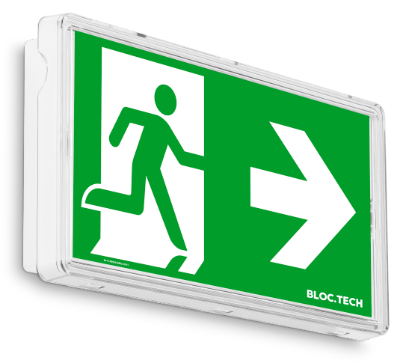 BLOC.TECH S E1S 44Visibilité renforcée a 143 lm pour une meilleure visibilité de jour / 1h d’autonomieBlocs équipes de sources lumineuses a LED sans maintenance faible consommation d’énergieCoque et façade Polycarbonate – haute résistance aux UVFond translucide pour installation ultra-rapideIP44 pour usage long durée limitant l’intrusion d’insectesRésistance aux chocs IK08 sans protectionProtection selon les cas par gille de protection IK10 clipsable BLOC.TECH sans perçageBloc réparable, permettant le remplacement de la ligne de LED, de la batterie et la carte mèreGarantie sans batterie Cadmium (NiCd) cancérogènesEquipe de batterie Lithium LiFePO4 sans risque d’enflamment (Li-Ion et Li Polymère interdits)BAES et sa batterie seront garanties 5 ans par le constructeurFixation rapide par bornier 4 ports pour la ligne de secteur et la ligne de commandeBlocs réagissant aux messages d’allumage et d’extinction des télécommandes BLOC.TECH TR-CMFU, Eaton TL500, Legrand 0 0390 0, URA 140 011, ABB Kaufel BT12V, Hager E905 notammentCertifié NF par le LCIE Bureau VeritasPerformance SATI avec fonction auto-diag de report de défaut sur télécommande BLOC.TECH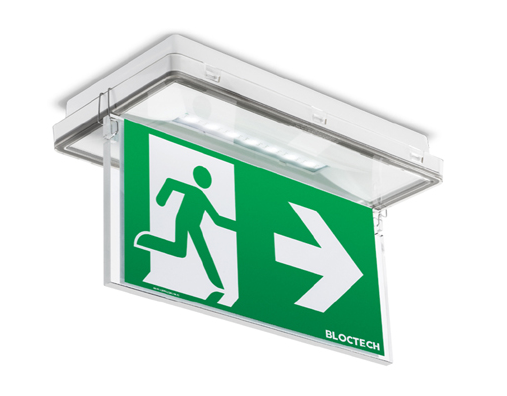 Kit drapeau double face pour BLOC.TECH S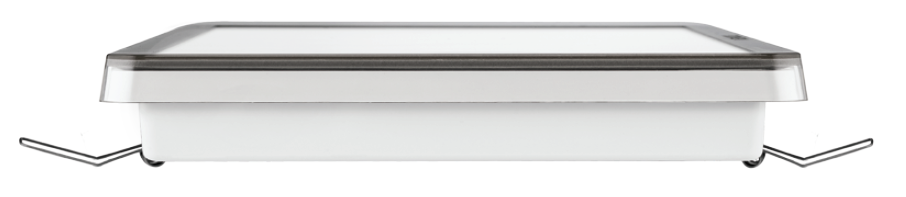 Kit encastrement ultraplat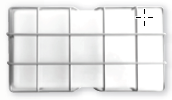 Cage de protection IK10 clipsable 
sans perçage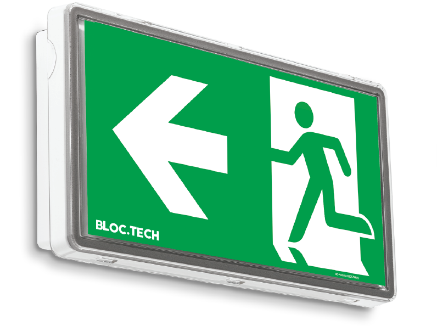 BLOC.TECH S E1S 65Visibilité renforcée à 143 lm pour une meilleure visibilité de jour / 1h d’autonomieBlocs équipes de sources lumineuses a LED sans maintenance faible consommation d’énergieCoque et façade Polycarbonate – haute résistance aux UVFond translucide pour installation ultra-rapideIP65 pour usage en environnement humideRésistance aux chocs IK08 sans protectionProtection selon les cas par gille de protection IK10 clipsable BLOC.TECH sans perçageBloc réparable, permettant le remplacement de la ligne de LED, de la batterie et la carte mèreGarantie sans batterie Cadmium (NiCd) cancérogènesEquipe de batterie Lithium LiFePO4 sans risque d’enflamment (Li-Ion et Li Polymère interdits)BAES et sa batterie seront garanties 5 ans par le constructeurFixation rapide par bornier 4 ports pour la ligne de secteur et la ligne de commandeBlocs réagissant aux messages d’allumage et d’extinction des télécommandes BLOC.TECH TR-CMFU, Eaton TL500, Legrand 0 0390 0, URA 140 011, ABB Kaufel BT12V, Hager E905 notammentCertifié NF par le LCIE Bureau VeritasPerformance SATI avec fonction auto-diag de report de défaut sur télécommande BLOC.TECHKit drapeau double face pour BLOC.TECH SCage de protection IK10 clipsable 
sans perçageBLOC.TECH R A1S Black345 lm / 1h équipes de sources lumineuses a LED sans maintenance faible consommation d’énergieCoque noire Bloc réparable, permettant le remplacement de la ligne de LED, de la batterie et la carte mèreGarantie sans batterie Cadmium (NiCd) cancérogènesEquipe de batterie Lithium LiFePO4 sans risque d’enflamment (Li-Ion et Li Polymère interdits)BAES et sa batterie seront garanties 5 ans par le constructeurFixation rapide par bornier 4 ports pour la ligne de secteur et la ligne de commandeBlocs réagissant aux messages d’allumage et d’extinction des télécommandes BLOC.TECH TR-CMFU, Eaton TL500, Legrand 0 0390 0, URA 140 011, ABB Kaufel BT12V, Hager E905 notammentIP 20, IK04Certifié NF par le LCIE Bureau VeritasPerformance SATI avec fonction auto-diag de report de défaut sur télécommande BLOC.TECH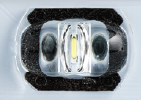 Focale C pour éclairage de couloirs 
de hauteur standard (<3m)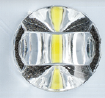 Focale F pour éclairage de pièce 
de grande hauteur (>5m)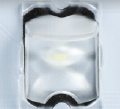 Focale W pour éclairage
latéral, d’une issue par exempleBLOC.TECH C A1S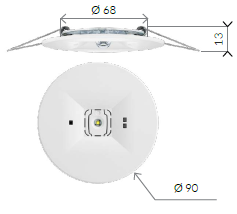 345 lm / 1h équipes de sources lumineuses a LED sans maintenance faible consommation d’énergieHabillage source lumineuse ronddEncastrement par scie cloche 68 mmBloc réparable, permettant le remplacement de la ligne de LED, de la batterie et la carte mèreGarantie sans batterie Cadmium (NiCd) cancérogènesEquipe de batterie Lithium LiFePO4 sans risque d’enflamment (Li-Ion et Li Polymère interdits)BAES et sa batterie seront garanties 5 ans par le constructeurFixation rapide par bornier 4 ports pour la ligne de secteur et la ligne de commandeBlocs réagissant aux messages d’allumage et d’extinction des télécommandes BLOC.TECH TR-CMFU, Eaton TL500, Legrand 0 0390 0, URA 140 011, ABB Kaufel BT12V, Hager E905 notammentIP 20, IK04Certifié NF par le LCIE Bureau VeritasPerformance SATI avec fonction auto-diag de report de défaut sur télécommande BLOC.TECHFocale C pour éclairage de couloirs 
de hauteur standard (<3m)Focale F pour éclairage de pièce 
de grande hauteur (>5m)Focale W pour éclairage
latéral, d’une issue par exempleBLOC.TECH D A1S345 lm / 1h équipes de sources lumineuses a LED sans maintenance faible consommation d’énergieHabillage source lumineuse carreEncastrement par scie cloche 68 mmBloc réparable, permettant le remplacement de la ligne de LED, de la batterie et la carte mèreGarantie sans batterie Cadmium (NiCd) cancérogènesEquipe de batterie Lithium LiFePO4 sans risque d’enflamment (Li-Ion et Li Polymère interdits)BAES et sa batterie seront garanties 5 ans par le constructeurFixation rapide par bornier 4 ports pour la ligne de secteur et la ligne de commandeBlocs réagissant aux messages d’allumage et d’extinction des télécommandes BLOC.TECH TR-CMFU, Eaton TL500, Legrand 0 0390 0, URA 140 011, ABB Kaufel BT12V, Hager E905 notammentIP 20, IK04Certifié NF par le LCIE Bureau VeritasPerformance SATI avec fonction auto-diag de report de défaut sur télécommande BLOC.TECHFocale C pour éclairage de couloirs 
de hauteur standard (<3m)Focale F pour éclairage de pièce 
de grande hauteur (>5m)Focale W pour éclairage
latéral, d’une issue par exempleBLOC.TECH I A1S520 lm / 1h équipes de sources lumineuses a LED sans maintenance faible consommation d’énergieHabillage source lumineuse carreEncastrement par scie cloche 68 mmBloc réparable, permettant le remplacement de la ligne de LED, de la batterie et la carte mèreGarantie sans batterie Cadmium (NiCd) cancérogènesEquipe d’une double batterie Lithium LiFePO4 sans risque d’enflamment (Li-Ion et Li Polymère interdits)BAES et sa batterie seront garanties 5 ans par le constructeurFixation rapide par bornier 4 ports pour la ligne de secteur et la ligne de commandeBlocs réagissant aux messages d’allumage et d’extinction des télécommandes BLOC.TECH TR-CMFU, Eaton TL500, Legrand 0 0390 0, URA 140 011, ABB Kaufel BT12V, Hager E905 notammentIP65, IK08Certifié NF par le LCIE Bureau VeritasPerformance SATI avec fonction auto-diag de report de défaut sur télécommande BLOC.TECH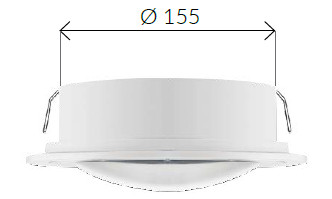 Kit encastrement ultra platInstallation avec Scie cloche 155 mmKit encastrement ultra platInstallation avec Scie cloche 155 mmKit encastrement ultra platInstallation avec Scie cloche 155 mmFocale C pour éclairage de couloirs 
de hauteur standard (<3m)Focale C pour éclairage de couloirs 
de hauteur standard (<3m)Focale F pour éclairage de pièce 
de grande hauteur (>5m)Focale W pour éclairage
latéral, d’une issue par exemple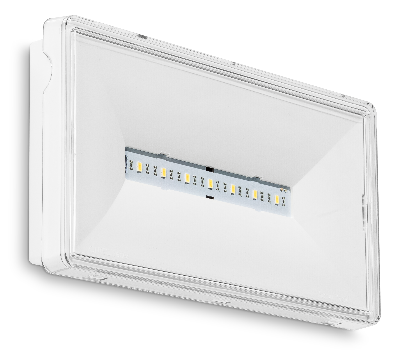 BLOC.TECH S A1S 44Visibilité renforcée a 390 lm pour une meilleure visibilité de jour / 1h d’autonomieBlocs équipes de sources lumineuses a LED sans maintenance faible consommation d’énergieCoque et façade Polycarbonate – haute résistance aux UVFond translucide pour installation ultra-rapideIP44 pour usage long durée limitant l’intrusion d’insectesRésistance aux chocs IK08 sans protectionProtection selon les cas par gille de protection IK10 clipsable BLOC.TECH sans perçageBloc réparable, permettant le remplacement de la ligne de LED, de la batterie et la carte mèreGarantie sans batterie Cadmium (NiCd) cancérogènesEquipe de batterie Lithium LiFePO4 sans risque d’enflamment (Li-Ion et Li Polymère interdits)BAES et sa batterie seront garanties 5 ans par le constructeurFixation rapide par bornier 4 ports pour la ligne de secteur et la ligne de commandeBlocs réagissant aux messages d’allumage et d’extinction des télécommandes BLOC.TECH TR-CMFU, Eaton TL500, Legrand 0 0390 0, URA 140 011, ABB Kaufel BT12V, Hager E905 notammentCertifié NF par le LCIE Bureau VeritasPerformance SATI avec fonction auto-diag de report de défaut sur télécommande BLOC.TECHKit encastrement ultraplatCage de protection IK10 clipsable 
sans perçageFocale C pour éclairage de couloirs 
de hauteur standard (<3m)Focale F pour éclairage de pièce 
de grande hauteur (>5m)Focale W pour éclairage
latéral, d’une issue par exemple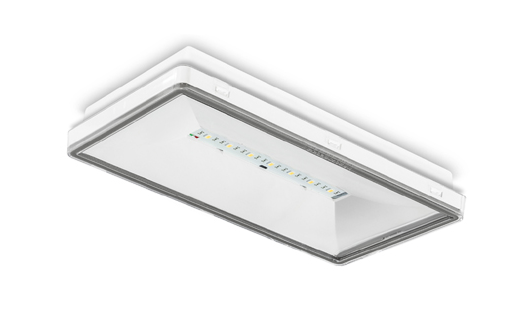 BLOC.TECH S A1S 65Visibilité renforcée a 390 lm pour une meilleure visibilité de jour / 1h d’autonomieBlocs équipes de sources lumineuses a LED sans maintenance faible consommation d’énergieCoque et façade Polycarbonate – haute résistance aux UVFond translucide pour installation ultra-rapideIP65 pour usage en zone humideRésistance aux chocs IK08 sans protectionProtection selon les cas par gille de protection IK10 clipsable BLOC.TECH sans perçageBloc réparable, permettant le remplacement de la ligne de LED, de la batterie et la carte mèreGarantie sans batterie Cadmium (NiCd) cancérogènesEquipe de batterie Lithium LiFePO4 sans risque d’enflamment (Li-Ion et Li Polymère interdits)BAES et sa batterie seront garanties 5 ans par le constructeurFixation rapide par bornier 4 ports pour la ligne de secteur et la ligne de commandeBlocs réagissant aux messages d’allumage et d’extinction des télécommandes BLOC.TECH TR-CMFU, Eaton TL500, Legrand 0 0390 0, URA 140 011, ABB Kaufel BT12V, Hager E905 notammentCertifié NF par le LCIE Bureau VeritasPerformance SATI avec fonction auto-diag de report de défaut sur télécommande BLOC.TECHKit encastrement ultraplatCage de protection IK10 clipsable 
sans perçageFocale C pour éclairage de couloirs 
de hauteur standard (<3m)Focale F pour éclairage de pièce 
de grande hauteur (>5m)Focale W pour éclairage
latéral, d’une issue par exemple